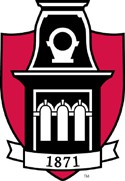 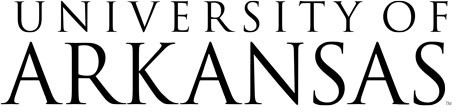 Associate Vice Chancellor Business AffairsQ&A Addendum # 6Next Generation Network ModernizationRFP # 03182024This document provides question and answer information pertaining to the above captioned RFP and will be updated as necessary.REMINDER: It is the Respondent's responsibility to thoroughly read and examine the entireBid document and any addenda to the Bid.Posted  05/31/2024Attached spreadsheet Attachment_QA_Addendum # 6.xlsx contains responses to questions submitted on 5/23/2024 and 5/24/2024.1/13/2022